【カウンターウエイトが付いた装置で物体を速く回すには】　前提　 [参考：おもり直径2.5cm質量3.4gのゴム製、つり糸約1m]Aさんが、ボールペンの中身を抜いた筒に、つり糸を通して糸の一端にはゴム製のおもり1個、他端には同じゴム製のおもり3個を付け吊り下げていた。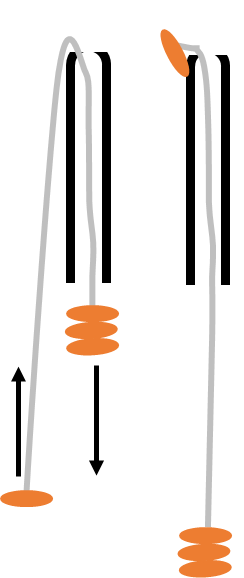 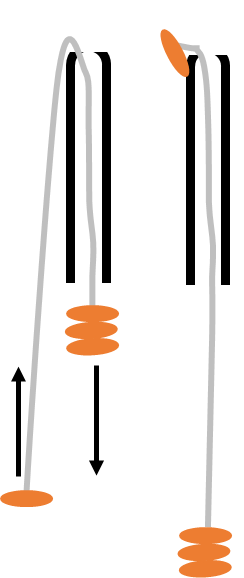 つり糸とボールペンの筒の間に摩擦は少しあるが、筒を鉛直にするとおもり３個の方が下にさがり、おもり１個の方が上にあがるぐらいの摩擦であった。問題設定Aさんが、おもり１個側の筒先を上にして、ボールペンの筒を軽く回転させていたら、おもり１個側の糸がある長さになり、そのまま一定の周期で回転した。（おもり３個は筒の真下につり下がって自転していた）ここで先生から、「もっと回転周期を短く・はやく回転させてください。ただしおもり３個が筒に着かないこと！」という指示が出ました。問1．指示に従うためには、あなたらなら①②のどちらを選びますか①筒先をもうすこし速めに回転させる　　②じっと何もしない　　　問2．以下の議論を読んで、あなたはどう考えるか、下の欄に書きなさい。Aさんが①の筒先をもう少し速めに回転させようとしたら、Bさんが「速く振り回したらおもり１個が遠心力で外に飛び出して回転半径が大きくなるから、逆にもっとゆっくり回るのでは」「むしろじっとしていれば、最初にあったように３個のおもりの重さで引かれて、おもり１個の回転半径が小さくなって、フィギュアスケーターのように回転が速くなるのでは」と言った。するとAさんは「確かに回転半径は小さくなるかも知れないけど、スケーターのときとは違って、じっとしていると、少しはあるという摩擦でかえって勢いがなくなっていくから、回転が速くなるはずないと思うけど」と反論した。組番あなたの考え